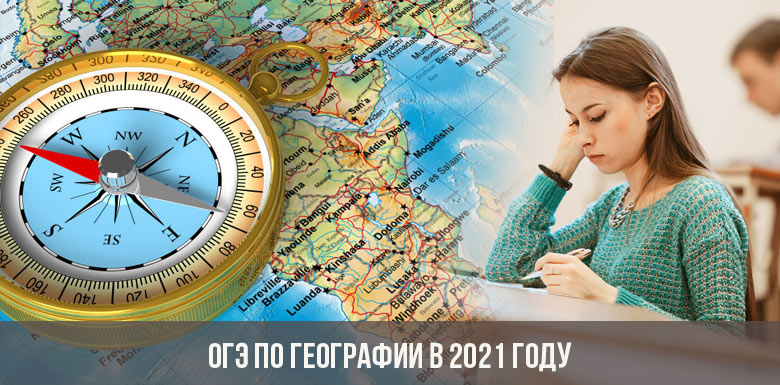 ОГЭ-2021: изменения и демоверсииСогласно официальной информации ФГБНУ «Федерального института педагогических измерений», количество заданий по нескольким предметам изменилось
На сайте ФИПИ уже опубликованы проекты КИМ по 14 предметам, которые будущие девятиклассники будут сдавать в формате ОГЭ. Для проведения ОГЭ в текущем, 2020 году, контрольные измерительные материалы были существенно обновлены, но из-за эпидемиологической ситуации, как известно, ОГЭ проведён не был. Тем не менее в проекты КИМ-2021 внесён ряд изменений по сравнению с КИМ 2020 года. В ОГЭ по русскому языку, информатике и географии изменения не предусмотрены. Демоверсии, как и всегда, доступны на официальном сайте ФИПИ.

Будущим выпускникам важно знать такие основные факты:длительность экзамена – 150 мин. (2,5 часа);количество заданий – 30;разрешены: атласы (за 7, 8 и 9 класс), линейка и непрограммируемый калькулятор.Именно благодаря тому, что на экзамен выпускникам разрешено принести с собой атласы, многие считают географию одним из самых простых предметов Обязательного Государственного Экзамена.Изменения в КИМах В 2020 году практически все КИМы Обязательного Государственного Экзамена были пересмотрены. В ходе реформы формат и структура билетов, а также формулировка и критерии оценивания отдельных заданий были приведены в соответствие ФГОС. Для того, чтобы подготовка к ОГЭ по географии в 2021 году была эффективной, учтите такие нововведения: общее число заданий сокращено до 30 (ранее их было 32); в КИМе появились новые виды заданий; сведены к минимуму вопросы с готовыми вариантами ответов. Экзамен будет охватывать 5 основных образовательных блоков: Источники географической информации – 7 заданий в КИМе. Природа Земли и человек – 6 заданий. Материки, океаны, народы и страны – 2 вопроса. Природопользованием и геоэкология – 2 вопроса. География России – 13 заданий.Оценивание работ:Первая часть работы будет проверена автоматизированной компьютерной системой, а 2-ю часть, содержащую развернутые ответы, будут проверять эксперты. Проверив все ответы, результаты двух бланков суммируют и переводят в 5-бальную оценку по таблице, разработанной ФИПИ:Если на этапе подготовки к ОГЭ 2021 вы научитесь быстро находить различные данные, используя атлас по географии, на экзамене вообще не возникнет проблем.  ОценкаБаллы526-32419-25312-18не сдал0-11  